Simple Escalation Matrix 
Template 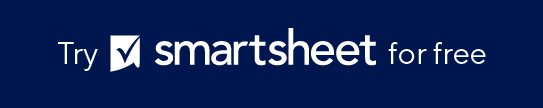 PROJECT STATEPROJECT STATEPROJECT STATEPROJECT STATES1S2S3S4PHASESP1CriticalCriticalUrgentImportantPHASESP2CriticalUrgentImportantUrgentPHASESP3UrgentImportantUrgentNormalPHASESP4ImportantUrgentNormalNormalCriticalUrgentImportantNormalLevel 1Level 2Level 3Level 4Level 5Level 6Level 7Immediate action is required due to potential system failure or significant financial loss.High-priority issues affecting major functionalities need resolution within hours.Moderate-urgency problems impacting several users must be addressed within one business day.Low-urgency issues affecting limited users should be resolved within three business days.Minor problems with negligible impact should be resolved within the standard response time of one weekScheduled updates or enhancements can be integrated during regular update cyclesLong-term improvements or requests are planned and implemented as part of strategic upgrades.Sample textImmediate Response RequiredHigh PriorityModerate UrgencyLow UrgencyMinor IssuesScheduled EnhancementsStrategic ImprovementsSample textSample textImmediateUrgentPromptRoutineStandardRegularPlannedSample text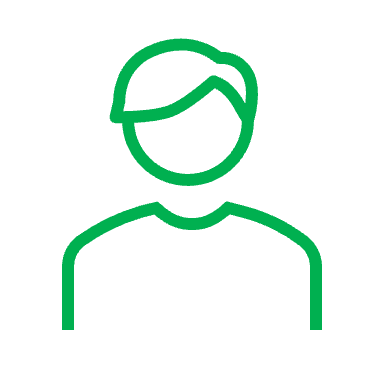 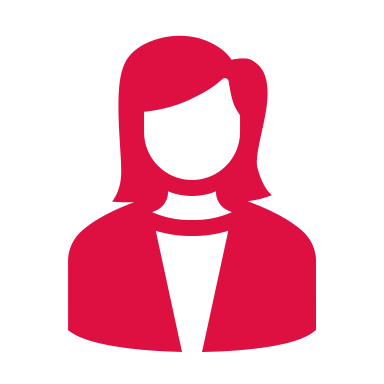 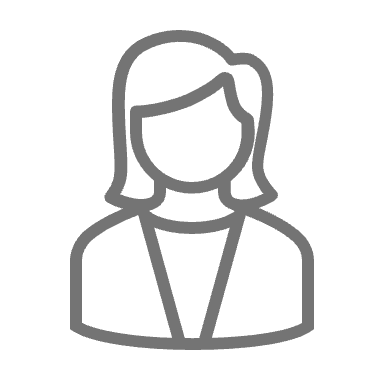 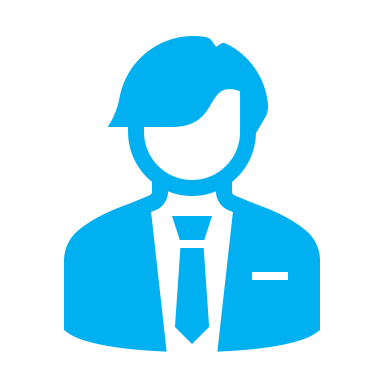 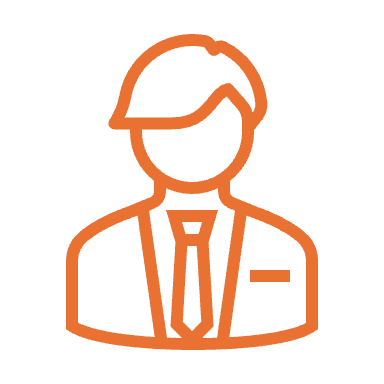 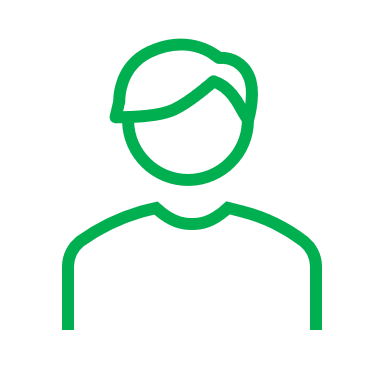 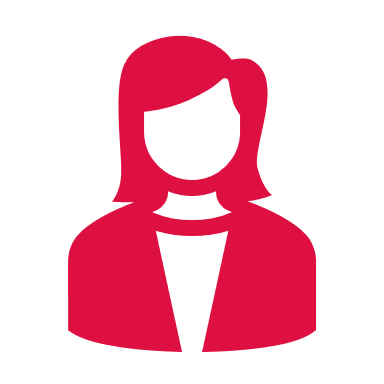 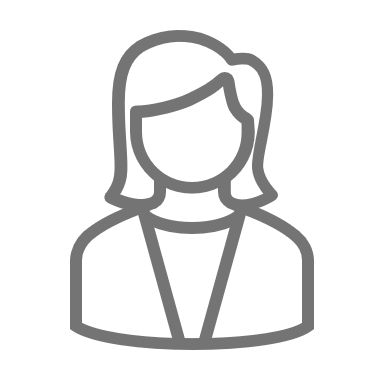 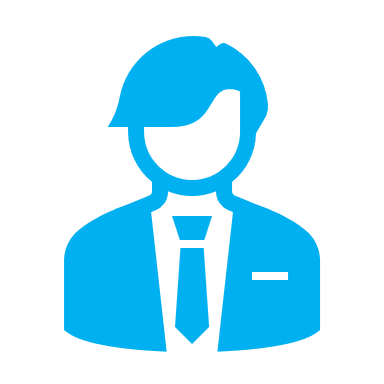 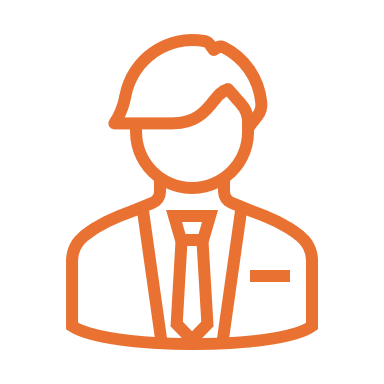 DISCLAIMERAny articles, templates, or information provided by Smartsheet on the website are for reference only. While we strive to keep the information up to date and correct, we make no representations or warranties of any kind, express or implied, about the completeness, accuracy, reliability, suitability, or availability with respect to the website or the information, articles, templates, or related graphics contained on the website. Any reliance you place on such information is therefore strictly at your own risk.